LE FESTIN Un hypnotique anonyme !Thème : La place de la technologie.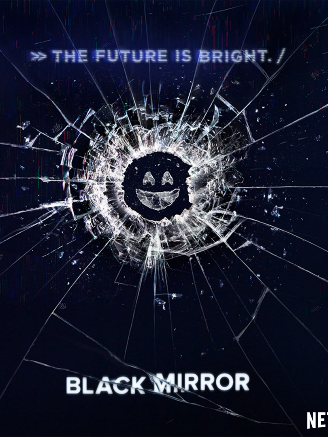 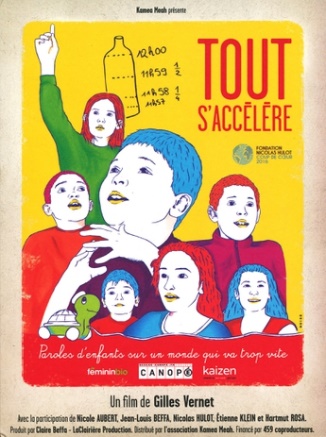 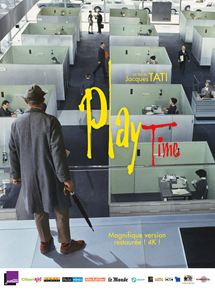 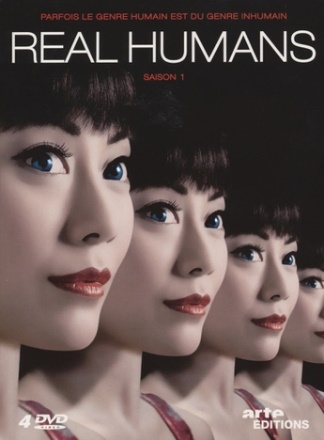 Documentaires :                                                       https://www.pointculture.be/mediatheque/documentaires/le-monde-de-demain-saison-1-dvd-1-tp5481https://www.pointculture.be/mediatheque/documentaires/le-monde-de-demain-saison-1-dvd-2-tp5482https://www.pointculture.be/mediatheque/documentaires/le-monde-de-demain-saison-1-dvd-3-tp5483 https://www.pointculture.be/mediatheque/cinema-fiction/un-monde-sans-humains-vr05222 https://boutique.arte.tv/detail/coeur_robots http://download.pro.arte.tv/uploads/Au-coeur-des-robots.pdf http://www.les-docus.com/robots-le-meilleur-des-mondes/ https://www.pointculture.be/mediatheque/documentaires/technocalyps-tp8301https://www.pointculture.be/mediatheque/documentaires/tout-s-accelere-tj8722 https://www.arte.tv/fr/videos/RC-014173/imaginez-un-monde/ https://www.pointculture.be/mediatheque/documentaires/l-homme-machine-tp4431 Fictions :Le rapport à la technologie traité par le burlesque au cinéma :https://www.pointculture.be/mediatheque/cinema-fiction/les-temps-modernes-vt1606 https://www.pointculture.be/mediatheque/cinema-fiction/playtime-vp3851Cinéma Dystopique centré sur l’emprise technologique :https://fr.wikipedia.org/wiki/Black_Mirror_(s%C3%A9rie_t%C3%A9l%C3%A9vis%C3%A9e) https://www.monde-diplomatique.fr/mav/154/HENNETON/57757https://www.pointculture.be/mediatheque/cinema-fiction/her-vh0656https://www.pointculture.be/mediatheque/cinema-fiction/real-humans-11-vr0521https://www.pointculture.be/mediatheque/cinema-fiction/westworld-1-le-labyrinthe-vw0223https://www.pointculture.be/mediatheque/cinema-fiction/ex-machina-ve0666 https://www.pointculture.be/mediatheque/cinema-fiction/the-circle-vc2105 https://www.grignoux.be/fr/dossier/440/the-circle Livres :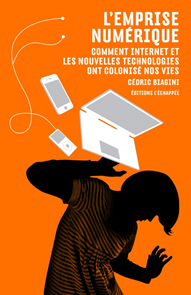 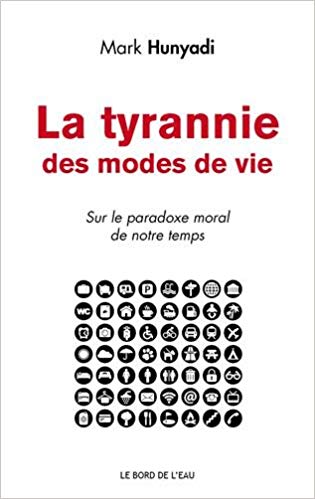 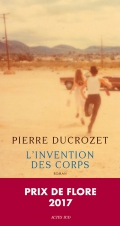 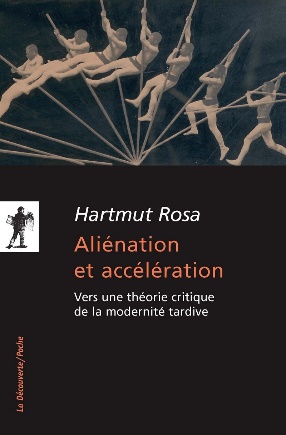 https://www.pointculture.be/mediatheque/documents-sonores-litterature/robotique-et-intelligence-artificielle-he0724 https://www.pointculture.be/mediatheque/documents-sonores-litterature/le-post-humanisme-he0726 http://www.lechappee.org/collections/pour-en-finir-avec/lemprise-numerique https://www.actes-sud.fr/catalogue/litterature/linvention-des-corps https://www.franceculture.fr/emissions/par-les-temps-qui-courent/pierre-ducrozet https://www.franceculture.fr/emissions/par-les-temps-qui-courent/pierre-ducrozet Mark Hunyadi : La tyrannie des modes de vie https://journals.openedition.org/lectures/18010 https://www.pointculture.be/article/focus/interview-de-mark-hunyadi/http://www.editionsladecouverte.fr/catalogue/index-Acc__l__ration-9782707154828.html Quand les oiseaux ne chantent plusTexte Thomas DepryckThèmes La famille, le sens de la vie, le développement personnel…  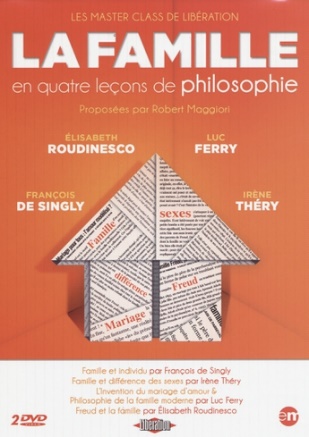 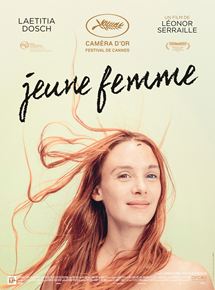 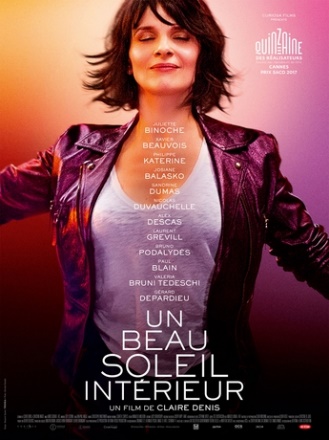 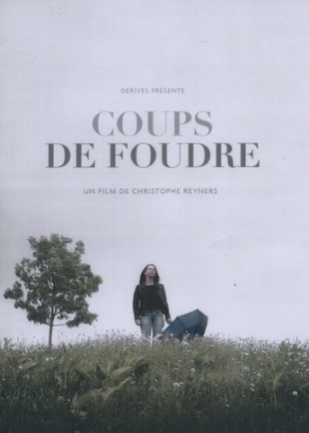 Documentaires :https://www.pointculture.be/mediatheque/documentaires/la-famille-en-quatre-lecons-de-philosophie-tf4942https://www.pointculture.be/mediatheque/documentaires/la-famille-un-peu-beaucoup-a-la-folie-tj3941https://www.pointculture.be/mediatheque/documentaires/famille-et-resilience-tn4082 https://www.pointculture.be/mediatheque/documentaires/coups-de-foudre-tn1841 Fictions:https://www.pointculture.be/mediatheque/cinema-fiction/jeune-femme-vj0479https://fr.wikipedia.org/wiki/Jeune_Femme_(film)https://www.lemonde.fr/cinema/article/2017/10/31/jeune-femme-sur-le-chemin-de-l-emancipation_5208100_3476.html http://next.liberation.fr/cinema/2017/10/30/jeune-femme-paumee-d-amour_1606862https://www.pointculture.be/mediatheque/cinema-fiction/la-belle-saison-vb1579https://www.pointculture.be/mediatheque/cinema-fiction/un-vent-de-liberte-vu0407https://www.pointculture.be/mediatheque/cinema-fiction/vierge-sous-serment-vv0469 https://www.pointculture.be/mediatheque/cinema-fiction/un-beau-soleil-interieur-vu0410https://www.pointculture.be/mediatheque/cinema-fiction/martha-marcy-may-marlene-vm2697Lutte des classesTexte Ascanio CelestiniThèmes La révolte, la précarité du travail, le rapport aux autres   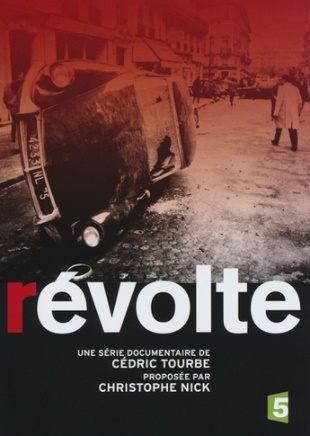 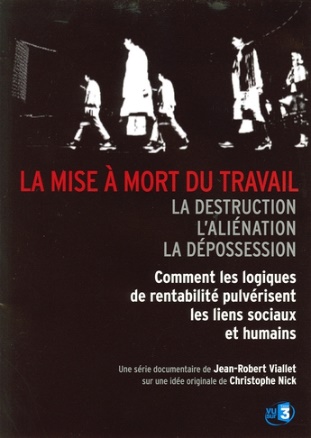 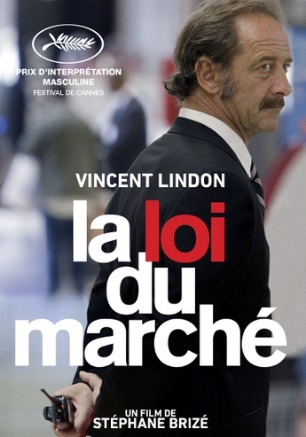 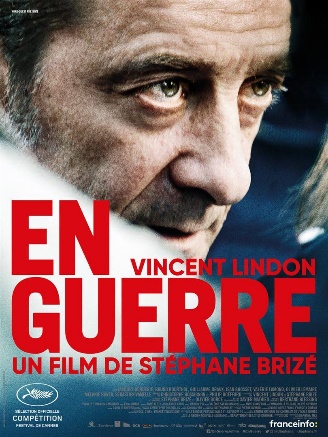 Documentaires :https://www.pointculture.be/mediatheque/documentaires/revolte-th8050https://www.pointculture.be/mediatheque/documentaires/reprise-th7970https://www.pointculture.be/mediatheque/documentaires/penser-critique-vol1-travail-crise-et-luttes-sociales-th7265https://www.pointculture.be/mediatheque/documentaires/j-ai-tres-mal-au-travail-tl5281https://www.pointculture.be/mediatheque/documentaires/pole-emploi-ne-quittez-pas-tl6991https://www.pointculture.be/mediatheque/documentaires/la-mise-a-mort-du-travail-tl6051https://www.pointculture.be/mediatheque/documentaires/se-battre-tj8140https://www.pointculture.be/mediatheque/documentaires/c-est-quoi-ce-travail-tl1280https://journals.openedition.org/nrt/2408https://www.pointculture.be/mediatheque/documentaires/putain-d-usine-tl52612https://www.pointculture.be/mediatheque/documentaires/nous-ouvriers-tl6441 https://www.pointculture.be/mediatheque/documentaires/les-groupes-medvedkine-coffret-dvd-th3921https://www.pointculture.be/mediatheque/documentaires/une-histoire-de-la-greve-generale-tl45211 Fictions: https://www.pointculture.be/mediatheque/cinema-fiction/la-loi-du-marche-vl1283https://www.franceinter.fr/cinema/en-guerre-de-stephane-brize-et-avec-vincent-lindon https://www.pointculture.be/mediatheque/cinema-fiction/carole-matthieu-vc2017https://www.pointculture.be/mediatheque/cinema-fiction/corporate-vc2078https://www.pointculture.be/mediatheque/cinema-fiction/la-raison-du-plus-faible-vr0005 https://www.grignoux.be/fr/dossier/216/la-raison-du-plus-faible I want you but I want you to want me more.Thèmes : L’amour, la relation à l’autre, la construction identitaire à l’ère du numérique, le rapport à l’intime sur internet. Documentaires :https://www.pointculture.be/mediatheque/documentaires/sexonwebcom-tq7001 https://www.arte.tv/fr/videos/072493-000-A/sexe-et-amour-3-0/https://www.youtube.com/watch?v=LAxs_6Cn-p8 https://www.arte.tv/fr/videos/RC-016098/le-sexe-a-l-ere-numerique/https://www.arte.tv/fr/videos/065772-007-A/cyberlove-7-10/ https://www.arte.tv/fr/videos/RC-015228/homo-digitalis/ https://www.arte.tv/fr/videos/075774-000-A/homo-digitalis-vers-une-nouvelle-espece-d-humains/ Fictions :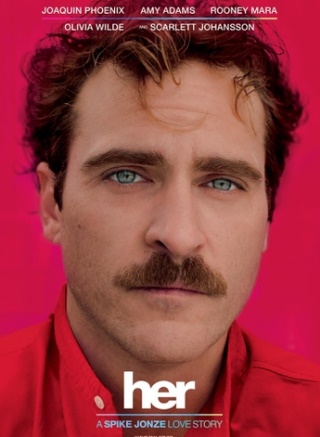 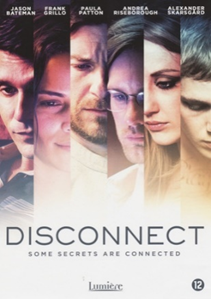 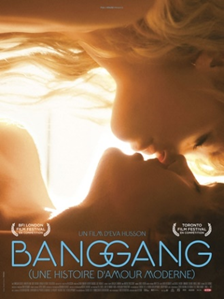 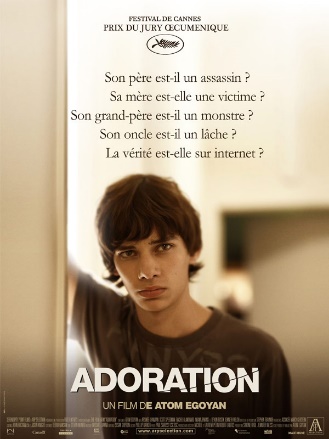 https://www.pointculture.be/mediatheque/cinema-fiction/l-autre-monde-va0747 https://www.pointculture.be/mediatheque/cinema-fiction/ben-x-vb0817https://www.grignoux.be/fr/dossier/250/ben-x https://www.pointculture.be/mediatheque/cinema-fiction/le-centre-du-monde-vc2132https://www.pointculture.be/mediatheque/cinema-fiction/don-jon-vd1061 https://www.pointculture.be/mediatheque/cinema-fiction/bang-gang-une-histoire-d-amour-moderne-vb1590 http://www.lesinrocks.com/cinema/films-a-l-affiche/bang-gang-histoire-damour-moderne/http://next.liberation.fr/cinema/2016/01/12/bang-gang-la-jeunesse-tire-la-langue_1425986 https://phi-centre.com/article/fr-entrevue-avec-eva-husson/ http://www.lemonde.fr/cinema/article/2016/01/12/bang-gang-une-adolescence-en-surchauffe_4845660_3476.html https://www.pointculture.be/mediatheque/cinema-fiction/shame-vs1548 https://www.pointculture.be/mediatheque/cinema-fiction/easy-a-ve0426https://www.pointculture.be/mediatheque/cinema-fiction/disconnect-vd1056https://www.grignoux.be/fr/dossier/351/disconnect https://www.pointculture.be/mediatheque/cinema-fiction/thomas-est-amoureux-vt2679 https://www.pointculture.be/mediatheque/cinema-fiction/blackbird-vb1283https://www.pointculture.be/mediatheque/cinema-fiction/adoration-va0733https://www.pointculture.be/mediatheque/cinema-fiction/middle-men-vm2613https://www.pointculture.be/mediatheque/cinema-fiction/my-little-eye-vm8381https://www.pointculture.be/mediatheque/cinema-fiction/chatroom-vc1445 https://www.pointculture.be/mediatheque/cinema-fiction/fleurs-du-mal-vf0824https://www.pointculture.be/mediatheque/cinema-fiction/her-vh0656 https://www.rtbf.be/tv/emission/detail_elegal/actualites/article_elegal-decouvrez-les-premiers-episodes-en-exclusivite?id=9809262&emissionId=12337 https://www.cinergie.be/actualites/sur-le-tournage-de-la-serie-e-legal https://www.rtbf.be/tv/emission/detail_elegal/actualites/article_cyber-harcelement-chez-les-jeunes-des-chiffres-inquietants?id=9806884&emissionId=12337https://www.rtbf.be/tv/emission/detail_unite-42/actualites/article_darknet-la-face-cachee-du-web?id=9783034&emissionId=11973 Littératurehttps://www.actes-sud.fr/catalogue/litterature/linvention-des-corps?page=0%2C2 https://www.franceculture.fr/emissions/par-les-temps-qui-courent/pierre-ducrozet https://www.franceculture.fr/emissions/par-les-temps-qui-courent/pierre-ducrozet 